Wala Omer Ali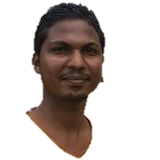 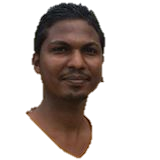 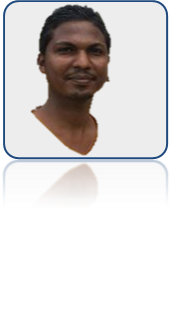 Petroleum Engineer (7+ Years)Oil & GasWalaomer20@yahoo.comSudanese, 8Oct1986+249916173989P R O F I L E“Engineer with 10 years’ experience in oil and gas industry, includes 9 years in gas process and production operation, with 1 years’ experience in ESP company (electric submersible pump) in oil’s well includes preparing cost estimates, preparing work-over program, and working with drilling or work-over contractor to supervise and coordinate the project.”E X P E R I E N C E *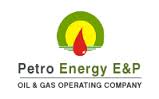 Gas process Operator – Petro Energy E&P, Oil&Gas Operation Company - 2011- till now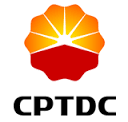 Overseeing and monitoring all Gas production facilities and ensuring it’s running smoothlyPreparation and isolation the equipment for maintenanceMaintaining flow linesMonitoring production and running diagnostics on well performanceidentifying failed equipment and reporting which replacement parts are neededIdentify safety hazards and issue safe work permitsSupervise work crews to ensure safe operating practicesMonitor environmental issues and report any incidents to regulatory bodiesIn charge of HSE in CPF and issuing the work permits Electrical submersible pump Engineer, CPTDC Co ltd 2010 – 2011Ensure all safety precautions with HSE supervisor at the rig are in place.Ensure all electrical preparations are in place with electrical engineer and HSE supervisor.Coordination with the crane operator and aimed to raise the pump properly.Installation and pull out the pump to and form well. assistant manager at G-SYSTEM ENGINEERING for electromechanically work.                            January- June 2010   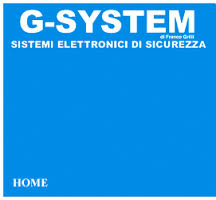 Interfaces with Product Line Planning Manager to plan and prioritize purchasing activities.Reviews planned orders, create requisitions for purchased items, and manage approval process.Transmits and prioritizes approved purchase orders and supporting documents to supplier.Tracks order acknowledgement, prepares and communicates shortage and backlog reports, and provides visibility of potential interruptions to internal customers.Tracks orders and confirms system lead times, delivery dates, and costs.Reviews, updates, and maintains purchase orders until they are closed.Ensures orders adhere to supplier agreements and contracts; reports nonconformance’s.E D U C A T I O N * *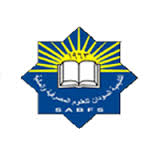 -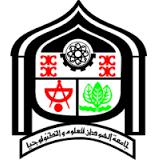 -Master in Business Administration (MBA) from Sudan academy for science 2014.Bachelor degree in Petroleum Engineering, March 2008 from Sudan University forScience & Technology.S K I L L SAbility to work effectively in a team environment as well as independently.Demonstrated skill in presenting complex concepts so as to be more easily understood.Communications Skills (listening, verbal, written).Flexibility/Adaptability/Managing Multiple Priorities.Self-motivated, hard-working individual, able to handle challenges.Analytical/Research Skills.P R O F E S S I O N A L     T R A I N I N G	&	C O U R S E S  IGC NEBOSH certificate 2017.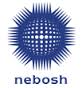 IOSH managing safely certificate 2015.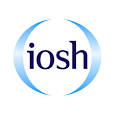 Enhance Oil Recovery ( EOR ) Course -Held on, 2014, from Professional Management Alliance - TurkishOil &Gas Process course 2013, from the Sudanese International Center for Administrative Science and Computer- Khartoum - SudanEnglish communication course 2012, from the Cambridge International Institute R E F E R E N C E SReferences & Original publications/certificates are available upon request.